5 шагов по правильному питанию детей в школе27.09.2021 г.Роспотребнадзор обращает внимание, что здоровое питание важная составляющая гармоничного роста и развития ребенка, его благополучия и безопасности. Важно, чтобы питание не только покрывало калорийностью пищи энерготраты ребенка, но и содержало необходимое для здоровья количество витаминов и минералов. Важно чтобы дети питались не только дома, но и в школе в течение дня, чтобы им нравилось то, что они едят, а обстановка располагала к принятию пищи. Ключевым показателем мониторинга школьного питания является удовлетворенность питанием обучающихся и родителей, контроль вкусовых предпочтений, удовлетворенность ассортиментом и качеством блюд по результатам выборочного опроса детей. Роспотребнадзор предлагает несколько рекомендаций для операторов по организации питания в школах, которые помогут создать необходимую атмосферу в столовой и приготовить вкусные и полезные блюда, реализовать на практике принципы здорового питания.СОЗДАЙТЕ ОПТИМАЛЬНЫЕ УСЛОВИЯ ДЛЯ ПИТАНИЯ ДЕТЕЙ· Организуйте удобные и функциональные посадочные места для каждого класса· Обеспечьте в столовой условия для мытья рук, бесперебойную подачу холодной и горячей воды через смесители, наличие мыла и сушилок для рук· Соблюдайте режим уборки столовой, мытья и обработки посуды · Проводите ежедневные дезинфекционные мероприятия по вирусному режиму · Протирайте столы перед каждой посадкой обучающихся· Аккуратно сервируйте столы, проверьте наличие салфеток на столах· Предусмотрите достаточную продолжительность перемен для приема пищи (не менее 20 минут) ГОТОВЬТЕ ВКУСНЫЕ БЛЮДА · Регулярно контролируйте вкусовые качества готовых блюд и продуктов, выдаваемых детям· Проверяйте, что едят дети, а что нет, выясните причины плохого аппетита у детей и оперативно их проработайте СОБЛЮДАЙТЕ ПРИНЦИПЫ ЗДОРОВОГО ПИТАНИЯ· Включите в меню продукты источники витаминов, микроэлементов и клетчатки, обогащенные продукты· Исключите из употребления продукты-источники скрытой соли (колбасные изделия, мясные и рыбные консервы, консервированные овощи и соленья); продукты с усилителями вкуса и красителями· Уберите солонки со стола, формируйте у ребенка привычку к рациону с низким содержанием соли· Не включайте в меню продукты и блюда, которые являются источником легкоусвояемых углеводов (конфеты, шоколад, вафли, печенье и иные кондитерские изделия), формируйте привычку употребления умеренно сладких блюд· Участвуйте в контроле качества и безопасности продуктов, поступающих на пищеблок, препятствуйте поступлению в столовую фальсифицированной и (или) обезличенной продукции, продукции с истекшим сроком годности, нарушениями условий храненияКОНТРОЛИРУЙТЕ ТЕМПЕРАТУРУ ПОДАЧИ БЛЮД· Горячие блюда должны быть горячими не только на раздаче, но и к моменту их употребления ребенком· Регулярно проверяйте потребительскую температуру блюд с использованием анкетирования детей и выборочной органолептической оценки горячих блюд, отбирая пробу со стола ребенка.· Не допускайте, чтобы дети питались остывшими блюдамиПРАВИЛЬНО ИНФОРМИРУЙТЕ · Информируйте детей и родителей о ключевых принципах здорового питания · Вовлекайте учителей в процесс формирования у детей стереотипов здорового питания и здорового пищевого поведения · Размещайте и регулярно обновляйте содержание информационного стенда, а также информации на сайте общеобразовательной организации о принципах здорового питания, здоровом пищевом поведении, значимости здорового питания в профилактике различных заболеваний· Проводите тематические родительские собрания, классные часы, викторины, используйте иные игровые и познавательные формы коммуникаций детей, родителей и педагогов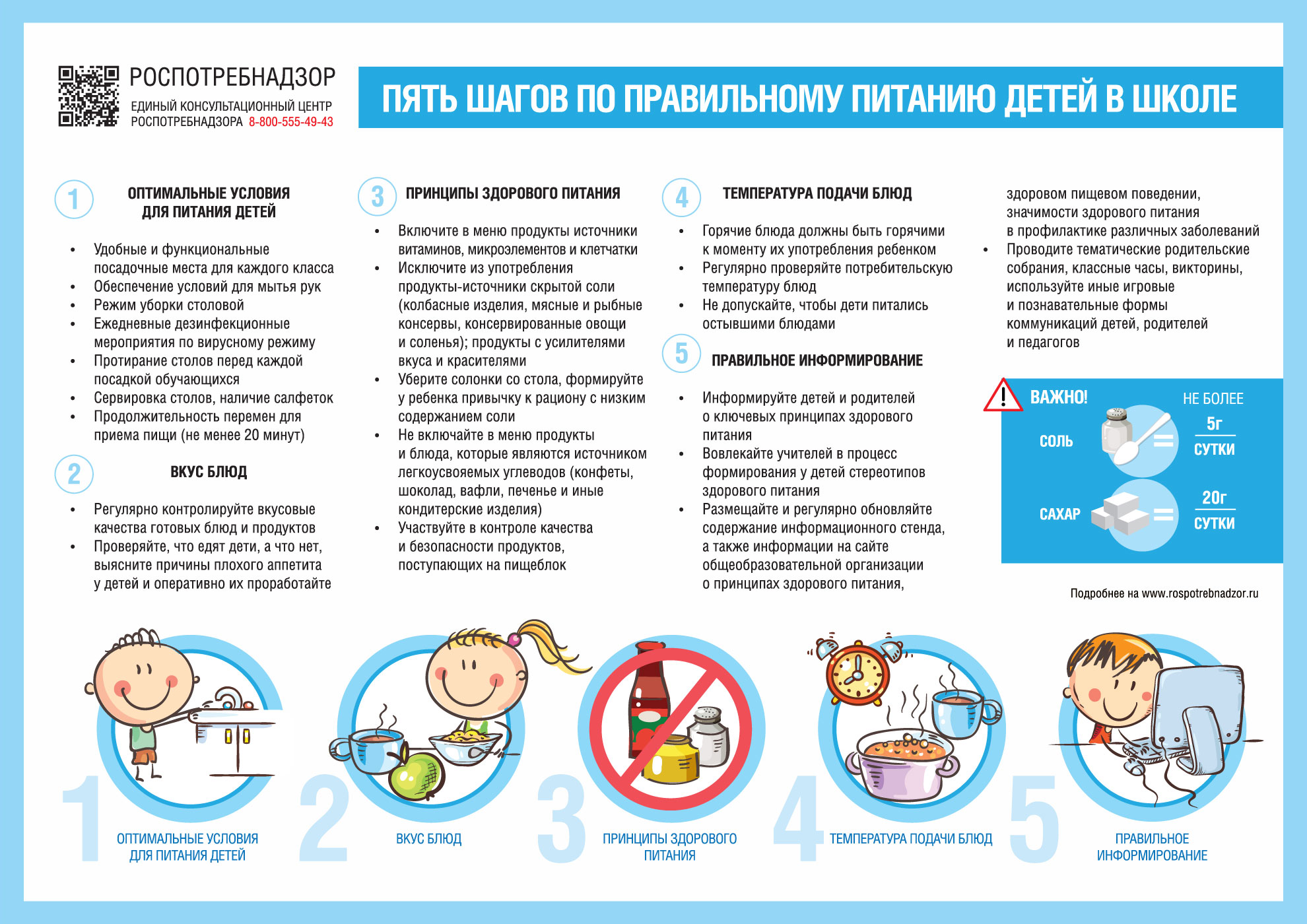 